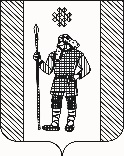 П О С Т А Н О В Л Е Н И ЕАДМИНИСТРАЦИИ КУДЫМКАРСКОГО МУНИЦИПАЛЬНОГО ОКРУГАПЕРМСКОГО КРАЯ16.09.2022                                                                                СЭД-260-01-06-1584О внесении изменений в Положение о системе оплаты труда работников Муниципального автономного учреждения «Сервисный центр Кудымкарского муниципального округа Пермского края», утвержденное постановлением администрации Кудымкарского муниципального округа Пермского края от 27.03.2020 № 347-260-01-06 В соответствии со статьей 144 Трудового кодекса Российской Федерации, решением Думы Кудымкарского муниципального округа Пермского края от 08.12.2021 № 165 «О бюджете Кудымкарского муниципального округа Пермского края на 2022 год и на плановый период 2023 и 2024 годов», Уставом Кудымкарского муниципального округа Пермского края администрация Кудымкарского муниципального округа Пермского края ПОСТАНОВЛЯЕТ: 1. Внести в Положение о системе оплаты труда работников Муниципального автономного учреждения «Сервисный центр Кудымкарского муниципального округа Пермского края», утвержденное постановлением администрации Кудымкарского муниципального округа Пермского края от 27.03.2020 № 347-260- 01-06 «Об утверждении Положения о системе оплаты труда работников Муниципального автономного учреждения «Сервисный центр Кудымкарского муниципального округа Пермского края» (в ред. от 28.07.2020 № 742-260-01-06, 
от 28.08.2020 № 848-260-01-06, от 23.11.2020 № СЭД-260-01-06-296, от 17.12.2020 
№ СЭД-260-01-06-408, от 18.02.2021 № СЭД-260-01-06-177, от 15.10.2021 
№ СЭД-260-01-06-1643, от 27.01.2022 № СЭД-260-01-06-125, от 21.06.2022 
№ СЭД-260-01-06-1067), следующие изменения: 1.1. в пункте 2.2 раздела II позиции:«                                                                                                                       »;изложить в следующей редакции:«  »;1.2. в разделе IV:1.2.1. абзац 3 пункта 4.1 изложить в следующей редакции:«Для следующих должностей: заместитель директора, заведующий хозяйством, начальник отдела кадров, юрист, специалист в сфере закупок, специалист по кадрам, специалист по охране труда, специалист по пожарной безопасности; специалист по работе с населением, специалист по благоустройству, специалист в области похоронного дела, специалист по газовому оборудованию, специалист по дорожной деятельности, сметчик, инженер-программист, делопроизводитель, механик, электрик, газоэлектросварщик, водитель автомобиля, машинист экскаватора, машинист автогрейдера, тракторист.»;1.2.2. абзац 3 пункта 4.2. изложить в следующей редакции:«Данная надбавка устанавливается для следующих должностей: заместитель директора, заведующий хозяйством, начальник отдела кадров, юрист, специалист в сфере закупок, специалист по кадрам, специалист по охране труда, специалист по пожарной безопасности; специалист по работе с населением, специалист по благоустройству, специалист в области похоронного дела, специалист по газовому оборудованию, специалист по дорожной деятельности, сметчик, инженер-программист, делопроизводитель, механик, электрик.»;1.2.3. абзац 2 пункта 4.3 изложить в следующей редакции:».2. Настоящее постановление вступает в силу после его официального опубликования в газете «Иньвенский край» и распространяется на правоотношения, возникшие с 01.09.2022 года.И.п. главы муниципального округа – 
главы администрации Кудымкарскогомуниципального округа Пермского края					С.А. КоноваловаПояснительная запискак проекту постановления «О внесении изменений в Положение о системе оплаты труда работников Муниципального автономного учреждения «Сервисный центр Кудымкарского муниципального округа Пермского края», утвержденное постановлением администрации Кудымкарского муниципального округа Пермского края от 27.03.2020 № 347-260-01-06»	Данный проект постановления «О внесении изменений в Положение о системе оплаты труда работников Муниципального автономного учреждения «Сервисный центр Кудымкарского муниципального округа Пермского края», утвержденное постановлением администрации Кудымкарского муниципального округа Пермского края от 27.03.2020 № 347-260-01-06» разработан в связи с введением дополнительных 2 единиц: специалист в области похоронного дела и сметчик (постановление администрации КМО ПК от 26.08.2022 № СЭД-260-01-1462 «О внесении изменений в штатное расписание».	Предлагаемые изменения повлекут за собой увеличение расходов бюджета Кудымкарского муниципального  округа Пермского края в сумме 231 917,70 руб.Специалист в сфере закупок; специалист по кадрам; специалист по работе с населением; механик6088,00Специалист по охране труда; специалист по пожарной безопасности; специалист по благоустройству; инженер-программист; делопроизводитель 5471,00Специалист в сфере закупок; специалист по кадрам; специалист по работе с населением; специалист в области похоронного дела; механик6088,00Специалист по охране труда; специалист по пожарной безопасности; специалист по благоустройству; инженер-программист; делопроизводитель; сметчик 5471,00«устанавливается для следующих должностей:в процентах от должностного окладазаместитель директорадо 180заведующий хозяйствомдо 150начальник отдела кадров, юрист, специалист в сфере закупок, специалист по кадрам, специалист по охране труда, специалист по пожарной безопасности; специалист по работе с населением, специалист по благоустройству, специалист в области похоронного дела, специалист по газовому оборудованию, специалист по дорожной деятельности, сметчик, инженер-программист, делопроизводительдо 120электрик, водитель автомобиля, машинист экскаватора, машинист автогрейдера, трактористдо 170вахтер, газоэлектросварщик, сантехник, сторож, вахтер, уборщик служебных помещений, разнорабочий, кочегар котельной, истопникдо 210